Central African RepublicCentral African RepublicCentral African RepublicCentral African RepublicMarch 2029March 2029March 2029March 2029MondayTuesdayWednesdayThursdayFridaySaturdaySunday12345678910111213141516171819202122232425262728293031Boganda DayNOTES: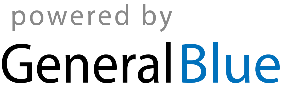 